федеральное государственное бюджетное 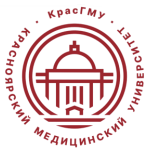 образовательное учреждение высшего образования «Красноярский государственный медицинский университет имени профессора В.Ф. Войно-Ясенецкого» Министерства здравоохранения Российской Федерации Кафедра фармации с курсом ПОДНЕВНИК ПРОИЗВОДСТВЕННОЙ ПРАКТИКИ – ПРАКТИКИ ПО ФАРМАЦЕВТИЧЕСКОМУ КОНСУЛЬТИРОВАНИЮ И ИНФОРМИРОВАНИЮстудента 5 курса, обучающегося по специальности 33.05.01 ФармацияКрасноярск2024УДК 615.1(079.3)ББК 52.82        Д54Составители: Д. А. Журавлев, В. С. Чавырь, Л. А. Лунева, А. В. ИгнатюкДневник производственной практики – практики по фармацевтическому консультированию и информированию студента 5 курса, обучающегося по специальности 33.05.01 Фармация, составлен в соответствии с ФГОС ВО (2018 г.) по специальности 33.05.01 Фармация, рабочей программой учебной практики (2018 г.). Утверждено к печати ЦКМС КрасГМУ (протокол № от «    » ___ 2024 г.) УДК 615.1(079.3)ББК 52.82©  ФГБОУ ВО КрасГМУ им. проф. В.Ф.  Войно-Ясенецкого Минздрава России, 2024Цель и задачи производственной практики – практики по фармацевтическому консультированию и информированиюЦелью освоения данной практики состоит в закреплении полученных знаний, приобретении студентом навыков и формировании компетенций, составляющих содержание профессиональной деятельности провизора. Практика проводится кафедры фармации с курсом ПО и аптечных организаций г. Красноярска и Красноярского края. Основными задачами практики являются закрепление, расширение и совершенствование теоретических знаний в области фармацевтического информирования и консультирования; использование методов получения и передачи фармацевтической информации; воспитание у студентов объективности и профессионализма в восприятии и оценке информации, а также предоставления ее различным категориям потребителей; развитие навыков предоставления эффективной фармацевтической помощи в аспекте информирования и консультирования; развитие навыков личных продаж; формирование модели информационного обслуживания посетителей; подготовка студентов, как высококвалифицированных специалистов к выполнению функций координатора, консультанта, партнера при оказании фармацевтической помощи населению.Производственная практика является обязательным разделом ООП и представляет собой самостоятельную профессиональную деятельность в объеме работы провизора под контролем кафедрального руководителя и руководителя от профильной организации. Во время прохождения производственной практики студенты закрепляют теоретические знания, полученные на практических занятиях, осваивают практические навыки, проводят научно-исследовательскую работу.Учебный план в часах ФГБОУ ВО КрасГМУ им. проф. В.Ф. Войно-Ясенецкого Минздрава РоссииКафедра фармации с курсом ПОСовместный рабочий график (план) проведения производственной практики – практики по фармацевтическому консультированию и информированию с _________ по ___________________________________________________________________________(ФИО обучающегося)Место прохождения практики: __________________________________________Руководитель практики от образовательной организации_____________________________________________________________________              _______________                                                             (должность, ФИО)                                                                                                                (подпись)Руководитель практики от профильной организации_____________________________________________________________________              _______________                                                             (должность, ФИО)                                                                                                                (подпись)ФГБОУ ВО КрасГМУ им. проф. В.Ф. Войно-Ясенецкого Минздрава РоссииКафедра фармации с курсом ПОИндивидуальное задание для обучающегося по специальности 33.05.01 Фармация,выполняемые в период производственной практики – практики по фармацевтическому консультированию и информированию с _________ по ___________________________________________________________________________(ФИО обучающегося)Место прохождения практики: __________________________________________Руководитель практики от образовательной организации_____________________________________________________________________              _______________                                                             (должность, ФИО)                                                                                                                (подпись)Руководитель практики от профильной организации_____________________________________________________________________              _______________                                                             (должность, ФИО)                                                                                                                (подпись)Рекомендации по ведению дневникаДневник печатается на одной стороне листа формата А4 с одинарным интервалом (шрифт Times New Roman, размер шрифта 12). Текст следует печатать, соблюдая следующие размеры полей: правое – 10 мм, левое – 30, верхнее и нижнее 20 мм. Абзац не требует отступа и выступа, выравнивание текста по ширине.Страницы работы нумеруются арабскими цифрами, соблюдая сквозную нумерацию по всему тексту. Номер страницы проставляется справа в нижней части страницы. Отсчеты страниц начинаются первого (титульного) листа, но нумерация страниц проставляется, начиная со 2 страницы работы (после титульного листа).Дневник производственной практики ведется студентом ежедневно. В конце практики руководитель пишет в дневнике характеристику на студента. Оценка на первом листе дневника выставляется преподавателем кафедры после сдачи зачета с оценкой. При прохождении практики по фармацевтическому консультированию и информированию студент должен освоить навыки, указанные в программе практики. Дневник сдается кафедральному куратору практики – преподавателю кафедры. Зачет с оценкой по практике сдается на кафедре фармации с курсом ПО. При зачете учитываются: уровень полученных навыков, теоретические знания, а также полнота оформления дневника, наличие ссылок на действующую нормативную документацию.Федеральное государственное бюджетное образовательное учреждение высшего образования «Красноярский государственный медицинский университет имени профессора В.Ф. Войно – Ясенецкого» Министерства здравоохранения Российской ФедерацииКафедра фармации с курсом ПОДНЕВНИК ПРОИЗВОДСТВЕННОЙ ПРАКТИКИ – ПРАКТИКИ ПО ФАРМАЦЕВТИЧЕСКОМУ КОНСУЛЬТИРОВАНИЮ И ИНФОРМИРОВАНИЮстудента 5 курса ______ группы медико-психолого-фармацевтического факультетаспециальность 33.05.01 Фармация __________________________________________________________________(Ф.И.О.)Место прохождения  практики __________________________________________________________________Сроки прохождения практики ________________________________________Руководитель практики от профильной организации __________________________________________________________________(ФИО, должность)Кафедральный куратор __________________________________________________________________(ФИО, должность)Красноярск20___ г.Форма дневникаОтметка о дате и отпущенных препаратах по причинам обращенияФорма отчета Действия в рамках диалога пациента и практиканта (в таблице необходимо полностью отобразить диалог с покупателем, согласно реальному диалогу)Простудные заболеванияДействия в рамках диалога пациента и практиканта (в таблице необходимо полностью отобразить диалог с покупателем, согласно реальному диалогу)Кашель и ринитДействия в рамках диалога пациента и практиканта (в таблице необходимо полностью отобразить диалог с покупателем, согласно реальному диалогу)ПолигиповитаминозыДействия в рамках диалога пациента и практиканта (в таблице необходимо полностью отобразить диалог с покупателем, согласно реальному диалогу)Нарушение функции ЖКТДействия в рамках диалога пациента и практиканта (в таблице необходимо полностью отобразить диалог с покупателем, согласно реальному диалогу)Болевой синдромДействия в рамках диалога пациента и практиканта (в таблице необходимо полностью отобразить диалог с покупателем, согласно реальному диалогу)Лекарственные препараты для беременных, пожилых и детейДействия в рамках диалога пациента и практиканта (в таблице необходимо полностью отобразить диалог с покупателем, согласно реальному диалогу)Микротравмы кожи, ожоги и отмороженияДействия в рамках диалога пациента и практиканта (в таблице необходимо полностью отобразить диалог с покупателем, согласно реальному диалогу)Тревога и астенияДействия в рамках диалога пациента и практиканта (в таблице необходимо полностью отобразить диалог с покупателем, согласно реальному диалогу)АллергияДействия в рамках диалога пациента и практиканта (в таблице необходимо полностью отобразить диалог с покупателем, согласно реальному диалогу)Герпес губ, угревая болезньДействия в рамках диалога пациента и практиканта (в таблице необходимо полностью отобразить диалог с покупателем, согласно реальному диалогу)Грибковые заболевания кожиДействия в рамках диалога пациента и практиканта (в таблице необходимо полностью отобразить диалог с покупателем, согласно реальному диалогу)Приобретение косметических средствДействия в рамках диалога пациента и практиканта (в таблице необходимо полностью отобразить диалог с покупателем, согласно реальному диалогу)Приобретение биологически-активных добавок к пищеДействия в рамках диалога пациента и практиканта (в таблице необходимо полностью отобразить диалог с покупателем, согласно реальному диалогу)Приобретение пероральных гормональных контрацептивовХАРАКТЕРИСТИКАстудента ФГБОУ ВО КрасГМУ им. проф. В.Ф. Войно-Ясенецкого Минздрава России_____________________________________________________________________________(фамилия, имя, отчество)прошедшего производственную практику – практику по фармацевтическому консультированию и информированию в ______________________________________________________________________________________________________________________(место прохождение практики)в сроки «____» _________________ г. по «____» _________________ г.Программа производственной практики пройдена __________________________________(полностью, не полностью)Уровень теоретической подготовки студента _______________________________________(достаточный, не достаточный)для осуществления фармацевтической деятельности в условиях аптечной организации.Отношение студента к работе _____________________________________________________________________________________________________________________________________________________________________________________________________________Нарушение трудовой дисциплины ____________________________________________________________________________________________________________________________В период прохождения производственной практики профессиональные компетенции, необходимые для осуществления фармацевтической деятельности студентом _______________________________________________________________________________________(фамилия, имя, отчество)_____________________________________________________________________________(освоены в полном объеме, освоены частично, не освоены)Оценка за практику ____________________________________________________________(неудовлетворительно, удовлетворительно, хорошо, отлично)Руководитель практики от аптечной организации __________________________________(подпись, печать)   Д54     Дневник производственной практики – практики по фармацевтическому консультированию и информированию студента 5 курса, обучающегося по специальности 33.05.01 Фармация / сост. Д. А. Журавлев, В. С. Чавырь, Л. А. Лунева, А. В. Игнатюк. – Красноярск : тип. КрасГМУ, 2024. – 26 с.  Вид учебной работыСеместрВсего часовФорма контроляПроизводственная практика – практика по фармацевтическому консультированию и информированию10180Зачет с оценкойN п/пНаименование и содержание мероприятийСрокивыполненияIПодготовительный этап1.1Инструктаж по технике безопасности1.2Знакомство с базой практики, деятельностью аптечной организации, оснащением и оборудованием торгового зала, изучение особенностей размещения и систематизации товаров аптечного ассортимента.IIСамостоятельная работа2.1.Оформление дневника по практике2.2Подготовка отчета по практикеIIIПроизводственный этап3.1Оказание консультативной помощи по правилам приема и режиму дозирования лекарственных препаратов, их хранению в домашних условиях.3.2Оказание консультативной помощи по правилам эксплуатации медицинских изделий в домашних условиях.3.3Оказание информационно-консультационной помощи при выборе безрецептурных лекарственных препаратов и других товаров аптечного ассортимента.3.4Оказание консультативной помощи по вопросам применения и совместимости лекарственных препаратов, их взаимодействию с пищей.3.5Информирование врачей о новых современных лекарственных препаратах, синонимах и аналогах, о возможных побочных действиях лекарственных препаратов, их взаимодействииIVПромежуточная аттестация на кафедреN п/пНаименование и содержание мероприятийСрокивыполненияIПодготовительный этап1.1Инструктаж по технике безопасности1.2Знакомство с базой практики, деятельностью аптечной организации, оснащением и оборудованием торгового зала, изучение особенностей размещения и систематизации товаров аптечного ассортимента.IIСамостоятельная работа2.1.Оформление дневника по практике2.2Подготовка отчета по практикеIIIПроизводственный этап3.1Оказание консультативной помощи по правилам приема и режиму дозирования лекарственных препаратов, их хранению в домашних условиях.3.2Оказание консультативной помощи по правилам эксплуатации медицинских изделий в домашних условиях.3.3Оказание информационно-консультационной помощи при выборе безрецептурных лекарственных препаратов и других товаров аптечного ассортимента.3.4Оказание консультативной помощи по вопросам применения и совместимости лекарственных препаратов, их взаимодействию с пищей.3.5Информирование врачей о новых современных лекарственных препаратах, синонимах и аналогах, о возможных побочных действиях лекарственных препаратов, их взаимодействииIVПромежуточная аттестация на кафедреДатаПричина обращенияОтпущенный лекарственный препарат (препараты)Кол-во отпущенных препаратовПростудные заболеванияКашель и ринитПолигиповитаминозыНарушение функции ЖКТБолевой синдромЛекарственные препараты для беременных, пожилых и детейМикротравмы кожи, ожоги и отмороженияТревога и астенияАллергияГерпес губ, угревая болезньГрибковые заболевания кожиПриобретение косметических средствПриобретение биологически-активных добавок к пищеПриобретение пероральных гормональных контрацептивов№ п/пДействия пациентаДействия студента-практиканта1«Здравствуйте, требуется ли вам консультация специалиста?»2«Здравствуйте. Порекомендуйте мне, пожалуйста, препарат при…»«Обращались ли Вы к врачу по этому поводу, есть ли у Вас рецепт?»3«К врачу не обращался(ась), рецепта нет»«В связи с отсутствием назначения врача, я могу Вам порекомендовать только препараты, отпускаемые без рецепта»4«Расскажите имеются ли другие жалобы, симптомы или заболевания?»«Уточните, пожалуйста, для кого приобретается препарат: взрослый или ребѐнок (уточнить возраст ребенка при необходимости)?»«Применяете ли на данный момент другие препараты?»«Есть ли особые состояния здоровья: беременность, кормление грудью?»5.«Порекомендуйте мне, пожалуйста, препараты из ассортимента аптеки»«На основе, полученной от Вас информации, я могу порекомендовать Вампрепарат…препарат …препарат …»6.«Расскажите, как действуют рекомендованные Вами препараты при моих симптомах?»«Предложенные препараты…»(объяснить действие предложенных ЛП)7. «Я бы хотел(а) приобрести…»8.«В каких лекарственных формах данный препарат в наличии в аптеке?»«Данный препарат в наличии в аптеке в виде…»9.«Расскажите, пожалуйста, как применяется данный препарат?»«Данный препарат применяется по … таблетки/миллилитров … раз в сутки»10. «Есть ли особенности применения в зависимости от приѐма пищи?»«Препарат применяется …»11.«Как долго мне применять данный препарат?»«Курс применения данного препарата … дней»12. «Какие побочные эффекты могут развиться при применении данного лекарственного препарата?»«При применении данного препарата могут развиться…»13.«Что делать при возникновении побочных эффектов при применении препарата, которые не описаны в инструкции?»«В случае развития тяжелых побочныхэффектов прекратить приѐм препаратов и обратиться к врачу»«При возникновении побочных эффектов, которые не описаны в инструкции, необходимо обратиться к врачу/в аптеку/в Росздравнадзор для их регистрации»14.«Как хранить данный препарат?»«Данный препарат хранится при температуре не выше …градусов, в сухом, защищѐнном от детей месте»«Остались ли у Вас вопросы?»15.«Мне все понятно, спасибо!»«В таком случае, предлагаю Вам оплатить препарат»№ п/пДействия пациентаДействия студента-практиканта1«Здравствуйте, требуется ли вам консультация специалиста?»2«Здравствуйте. Порекомендуйте мне, пожалуйста, препарат при…»«Обращались ли Вы к врачу по этому поводу, есть ли у Вас рецепт?»3«К врачу не обращался(ась), рецепта нет»«В связи с отсутствием назначения врача, я могу Вам порекомендовать только препараты, отпускаемые без рецепта»4«Расскажите имеются ли другие жалобы, симптомы или заболевания?»«Уточните, пожалуйста, для кого приобретается препарат: взрослый или ребѐнок (уточнить возраст ребенка при необходимости)?»«Применяете ли на данный момент другие препараты?»«Есть ли особые состояния здоровья: беременность, кормление грудью?»5.«Порекомендуйте мне, пожалуйста, препараты из ассортимента аптеки»«На основе, полученной от Вас информации, я могу порекомендовать Вампрепарат…препарат …препарат …»6.«Расскажите, как действуют рекомендованные Вами препараты при моих симптомах?»«Предложенные препараты…»(объяснить действие предложенных ЛП)7. «Я бы хотел(а) приобрести…»8.«В каких лекарственных формах данный препарат в наличии в аптеке?»«Данный препарат в наличии в аптеке в виде…»9.«Расскажите, пожалуйста, как применяется данный препарат?»«Данный препарат применяется по … таблетки/миллилитров … раз в сутки»10. «Есть ли особенности применения в зависимости от приѐма пищи?»«Препарат применяется …»11.«Как долго мне применять данный препарат?»«Курс применения данного препарата … дней»12. «Какие побочные эффекты могут развиться при применении данного лекарственного препарата?»«При применении данного препарата могут развиться…»13.«Что делать при возникновении побочных эффектов при применении препарата, которые не описаны в инструкции?»«В случае развития тяжелых побочных эффектов прекратить приѐм препаратов и обратиться к врачу»«При возникновении побочных эффектов, которые не описаны в инструкции, необходимо обратиться к врачу/в аптеку/в Росздравнадзор для их регистрации»14.«Как хранить данный препарат?»«Данный препарат хранится при температуре не выше …градусов, в сухом, защищѐнном от детей месте»«Остались ли у Вас вопросы?»15.«Мне все понятно, спасибо!»«В таком случае, предлагаю Вам оплатить препарат»№ п/пДействия пациентаДействия студента-практиканта1«Здравствуйте, требуется ли вам консультация специалиста?»2«Здравствуйте. Порекомендуйте мне, пожалуйста, препарат при…»«Обращались ли Вы к врачу по этому поводу, есть ли у Вас рецепт?»3«К врачу не обращался(ась), рецепта нет»«В связи с отсутствием назначения врача, я могу Вам порекомендовать только препараты, отпускаемые без рецепта»4«Расскажите имеются ли другие жалобы, симптомы или заболевания?»«Уточните, пожалуйста, для кого приобретается препарат: взрослый или ребѐнок (уточнить возраст ребенка при необходимости)?»«Применяете ли на данный момент другие препараты?»«Есть ли особые состояния здоровья: беременность, кормление грудью?»5.«Порекомендуйте мне, пожалуйста, препараты из ассортимента аптеки»«На основе, полученной от Вас информации, я могу порекомендовать Вампрепарат…препарат …препарат …»6.«Расскажите, как действуют рекомендованные Вами препараты при моих симптомах?»«Предложенные препараты…»(объяснить действие предложенных ЛП)7. «Я бы хотел(а) приобрести…»8.«В каких лекарственных формах данный препарат в наличии в аптеке?»«Данный препарат в наличии в аптеке в виде…»9.«Расскажите, пожалуйста, как применяется данный препарат?»«Данный препарат применяется по … таблетки/миллилитров … раз в сутки»10. «Есть ли особенности применения в зависимости от приѐма пищи?»«Препарат применяется …»11.«Как долго мне применять данный препарат?»«Курс применения данного препарата … дней»12. «Какие побочные эффекты могут развиться при применении данного лекарственного препарата?»«При применении данного препарата могут развиться…»13.«Что делать при возникновении побочных эффектов при применении препарата, которые не описаны в инструкции?»«В случае развития тяжелых побочных эффектов прекратить приѐм препаратов и обратиться к врачу»«При возникновении побочных эффектов, которые не описаны в инструкции, необходимо обратиться к врачу/в аптеку/в Росздравнадзор для их регистрации»14.«Как хранить данный препарат?»«Данный препарат хранится при температуре не выше …градусов, в сухом, защищѐнном от детей месте»«Остались ли у Вас вопросы?»15.«Мне все понятно, спасибо!»«В таком случае, предлагаю Вам оплатить препарат»№ п/пДействия пациентаДействия студента-практиканта1«Здравствуйте, требуется ли вам консультация специалиста?»2«Здравствуйте. Порекомендуйте мне, пожалуйста, препарат при…»«Обращались ли Вы к врачу по этому поводу, есть ли у Вас рецепт?»3«К врачу не обращался(ась), рецепта нет»«В связи с отсутствием назначения врача, я могу Вам порекомендовать только препараты, отпускаемые без рецепта»4«Расскажите имеются ли другие жалобы, симптомы или заболевания?»«Уточните, пожалуйста, для кого приобретается препарат: взрослый или ребѐнок (уточнить возраст ребенка при необходимости)?»«Применяете ли на данный момент другие препараты?»«Есть ли особые состояния здоровья: беременность, кормление грудью?»5.«Порекомендуйте мне, пожалуйста, препараты из ассортимента аптеки»«На основе, полученной от Вас информации, я могу порекомендовать Вампрепарат…препарат …препарат …»6.«Расскажите, как действуют рекомендованные Вами препараты при моих симптомах?»«Предложенные препараты…»(объяснить действие предложенных ЛП)7. «Я бы хотел(а) приобрести…»8.«В каких лекарственных формах данный препарат в наличии в аптеке?»«Данный препарат в наличии в аптеке в виде…»9.«Расскажите, пожалуйста, как применяется данный препарат?»«Данный препарат применяется по … таблетки/миллилитров … раз в сутки»10. «Есть ли особенности применения в зависимости от приѐма пищи?»«Препарат применяется …»11.«Как долго мне применять данный препарат?»«Курс применения данного препарата … дней»12. «Какие побочные эффекты могут развиться при применении данного лекарственного препарата?»«При применении данного препарата могут развиться…»13.«Что делать при возникновении побочных эффектов при применении препарата, которые не описаны в инструкции?»«В случае развития тяжелых побочных эффектов прекратить приѐм препаратов и обратиться к врачу»«При возникновении побочных эффектов, которые не описаны в инструкции, необходимо обратиться к врачу/в аптеку/в Росздравнадзор для их регистрации»14.«Как хранить данный препарат?»«Данный препарат хранится при температуре не выше …градусов, в сухом, защищѐнном от детей месте»«Остались ли у Вас вопросы?»15.«Мне все понятно, спасибо!»«В таком случае, предлагаю Вам оплатить препарат»№ п/пДействия пациентаДействия студента-практиканта1«Здравствуйте, требуется ли вам консультация специалиста?»2«Здравствуйте. Порекомендуйте мне, пожалуйста, препарат при…»«Обращались ли Вы к врачу по этому поводу, есть ли у Вас рецепт?»3«К врачу не обращался(ась), рецепта нет»«В связи с отсутствием назначения врача, я могу Вам порекомендовать только препараты, отпускаемые без рецепта»4«Расскажите имеются ли другие жалобы, симптомы или заболевания?»«Уточните, пожалуйста, для кого приобретается препарат: взрослый или ребѐнок (уточнить возраст ребенка при необходимости)?»«Применяете ли на данный момент другие препараты?»«Есть ли особые состояния здоровья: беременность, кормление грудью?»5.«Порекомендуйте мне, пожалуйста, препараты из ассортимента аптеки»«На основе, полученной от Вас информации, я могу порекомендовать Вампрепарат…препарат …препарат …»6.«Расскажите, как действуют рекомендованные Вами препараты при моих симптомах?»«Предложенные препараты…»(объяснить действие предложенных ЛП)7. «Я бы хотел(а) приобрести…»8.«В каких лекарственных формах данный препарат в наличии в аптеке?»«Данный препарат в наличии в аптеке в виде…»9.«Расскажите, пожалуйста, как применяется данный препарат?»«Данный препарат применяется по … таблетки/миллилитров … раз в сутки»10. «Есть ли особенности применения в зависимости от приѐма пищи?»«Препарат применяется …»11.«Как долго мне применять данный препарат?»«Курс применения данного препарата … дней»12. «Какие побочные эффекты могут развиться при применении данного лекарственного препарата?»«При применении данного препарата могут развиться…»13.«Что делать при возникновении побочных эффектов при применении препарата, которые не описаны в инструкции?»«В случае развития тяжелых побочных эффектов прекратить приѐм препаратов и обратиться к врачу»«При возникновении побочных эффектов, которые не описаны в инструкции, необходимо обратиться к врачу/в аптеку/в Росздравнадзор для их регистрации»14.«Как хранить данный препарат?»«Данный препарат хранится при температуре не выше …градусов, в сухом, защищѐнном от детей месте»«Остались ли у Вас вопросы?»15.«Мне все понятно, спасибо!»«В таком случае, предлагаю Вам оплатить препарат»№ п/пДействия пациентаДействия студента-практиканта1«Здравствуйте, требуется ли вам консультация специалиста?»2«Здравствуйте. Порекомендуйте мне, пожалуйста, препарат при…»«Обращались ли Вы к врачу по этому поводу, есть ли у Вас рецепт?»3«К врачу не обращался(ась), рецепта нет»«В связи с отсутствием назначения врача, я могу Вам порекомендовать только препараты, отпускаемые без рецепта»4«Расскажите имеются ли другие жалобы, симптомы или заболевания?»«Уточните, пожалуйста, для кого приобретается препарат: взрослый или ребѐнок (уточнить возраст ребенка при необходимости)?»«Применяете ли на данный момент другие препараты?»«Есть ли особые состояния здоровья: беременность, кормление грудью?»5.«Порекомендуйте мне, пожалуйста, препараты из ассортимента аптеки»«На основе, полученной от Вас информации, я могу порекомендовать Вампрепарат…препарат …препарат …»6.«Расскажите, как действуют рекомендованные Вами препараты при моих симптомах?»«Предложенные препараты…»(объяснить действие предложенных ЛП)7. «Я бы хотел(а) приобрести…»8.«В каких лекарственных формах данный препарат в наличии в аптеке?»«Данный препарат в наличии в аптеке в виде…»9.«Расскажите, пожалуйста, как применяется данный препарат?»«Данный препарат применяется по … таблетки/миллилитров … раз в сутки»10. «Есть ли особенности применения в зависимости от приѐма пищи?»«Препарат применяется …»11.«Как долго мне применять данный препарат?»«Курс применения данного препарата … дней»12. «Какие побочные эффекты могут развиться при применении данного лекарственного препарата?»«При применении данного препарата могут развиться…»13.«Что делать при возникновении побочных эффектов при применении препарата, которые не описаны в инструкции?»«В случае развития тяжелых побочных эффектов прекратить приѐм препаратов и обратиться к врачу»«При возникновении побочных эффектов, которые не описаны в инструкции, необходимо обратиться к врачу/в аптеку/в Росздравнадзор для их регистрации»14.«Как хранить данный препарат?»«Данный препарат хранится при температуре не выше …градусов, в сухом, защищѐнном от детей месте»«Остались ли у Вас вопросы?»15.«Мне все понятно, спасибо!»«В таком случае, предлагаю Вам оплатить препарат»№ п/пДействия пациентаДействия студента-практиканта1«Здравствуйте, требуется ли вам консультация специалиста?»2«Здравствуйте. Порекомендуйте мне, пожалуйста, препарат при…»«Обращались ли Вы к врачу по этому поводу, есть ли у Вас рецепт?»3«К врачу не обращался(ась), рецепта нет»«В связи с отсутствием назначения врача, я могу Вам порекомендовать только препараты, отпускаемые без рецепта»4«Расскажите имеются ли другие жалобы, симптомы или заболевания?»«Уточните, пожалуйста, для кого приобретается препарат: взрослый или ребѐнок (уточнить возраст ребенка при необходимости)?»«Применяете ли на данный момент другие препараты?»«Есть ли особые состояния здоровья: беременность, кормление грудью?»5.«Порекомендуйте мне, пожалуйста, препараты из ассортимента аптеки»«На основе, полученной от Вас информации, я могу порекомендовать Вампрепарат…препарат …препарат …»6.«Расскажите, как действуют рекомендованные Вами препараты при моих симптомах?»«Предложенные препараты…»(объяснить действие предложенных ЛП)7. «Я бы хотел(а) приобрести…»8.«В каких лекарственных формах данный препарат в наличии в аптеке?»«Данный препарат в наличии в аптеке в виде…»9.«Расскажите, пожалуйста, как применяется данный препарат?»«Данный препарат применяется по … таблетки/миллилитров … раз в сутки»10. «Есть ли особенности применения в зависимости от приѐма пищи?»«Препарат применяется …»11.«Как долго мне применять данный препарат?»«Курс применения данного препарата … дней»12. «Какие побочные эффекты могут развиться при применении данного лекарственного препарата?»«При применении данного препарата могут развиться…»13.«Что делать при возникновении побочных эффектов при применении препарата, которые не описаны в инструкции?»«В случае развития тяжелых побочных эффектов прекратить приѐм препаратов и обратиться к врачу»«При возникновении побочных эффектов, которые не описаны в инструкции, необходимо обратиться к врачу/в аптеку/в Росздравнадзор для их регистрации»14.«Как хранить данный препарат?»«Данный препарат хранится при температуре не выше …градусов, в сухом, защищѐнном от детей месте»«Остались ли у Вас вопросы?»15.«Мне все понятно, спасибо!»«В таком случае, предлагаю Вам оплатить препарат»№ п/пДействия пациентаДействия студента-практиканта1«Здравствуйте, требуется ли вам консультация специалиста?»2«Здравствуйте. Порекомендуйте мне, пожалуйста, препарат при…»«Обращались ли Вы к врачу по этому поводу, есть ли у Вас рецепт?»3«К врачу не обращался(ась), рецепта нет»«В связи с отсутствием назначения врача, я могу Вам порекомендовать только препараты, отпускаемые без рецепта»4«Расскажите имеются ли другие жалобы, симптомы или заболевания?»«Уточните, пожалуйста, для кого приобретается препарат: взрослый или ребѐнок (уточнить возраст ребенка при необходимости)?»«Применяете ли на данный момент другие препараты?»«Есть ли особые состояния здоровья: беременность, кормление грудью?»5.«Порекомендуйте мне, пожалуйста, препараты из ассортимента аптеки»«На основе, полученной от Вас информации, я могу порекомендовать Вампрепарат…препарат …препарат …»6.«Расскажите, как действуют рекомендованные Вами препараты при моих симптомах?»«Предложенные препараты…»(объяснить действие предложенных ЛП)7. «Я бы хотел(а) приобрести…»8.«В каких лекарственных формах данный препарат в наличии в аптеке?»«Данный препарат в наличии в аптеке в виде…»9.«Расскажите, пожалуйста, как применяется данный препарат?»«Данный препарат применяется по … таблетки/миллилитров … раз в сутки»10. «Есть ли особенности применения в зависимости от приѐма пищи?»«Препарат применяется …»11.«Как долго мне применять данный препарат?»«Курс применения данного препарата … дней»12. «Какие побочные эффекты могут развиться при применении данного лекарственного препарата?»«При применении данного препарата могут развиться…»13.«Что делать при возникновении побочных эффектов при применении препарата, которые не описаны в инструкции?»«В случае развития тяжелых побочных эффектов прекратить приѐм препаратов и обратиться к врачу»«При возникновении побочных эффектов, которые не описаны в инструкции, необходимо обратиться к врачу/в аптеку/в Росздравнадзор для их регистрации»14.«Как хранить данный препарат?»«Данный препарат хранится при температуре не выше …градусов, в сухом, защищѐнном от детей месте»«Остались ли у Вас вопросы?»15.«Мне все понятно, спасибо!»«В таком случае, предлагаю Вам оплатить препарат»№ п/пДействия пациентаДействия студента-практиканта1«Здравствуйте, требуется ли вам консультация специалиста?»2«Здравствуйте. Порекомендуйте мне, пожалуйста, препарат при…»«Обращались ли Вы к врачу по этому поводу, есть ли у Вас рецепт?»3«К врачу не обращался(ась), рецепта нет»«В связи с отсутствием назначения врача, я могу Вам порекомендовать только препараты, отпускаемые без рецепта»4«Расскажите имеются ли другие жалобы, симптомы или заболевания?»«Уточните, пожалуйста, для кого приобретается препарат: взрослый или ребѐнок (уточнить возраст ребенка при необходимости)?»«Применяете ли на данный момент другие препараты?»«Есть ли особые состояния здоровья: беременность, кормление грудью?»5.«Порекомендуйте мне, пожалуйста, препараты из ассортимента аптеки»«На основе, полученной от Вас информации, я могу порекомендовать Вампрепарат…препарат …препарат …»6.«Расскажите, как действуют рекомендованные Вами препараты при моих симптомах?»«Предложенные препараты…»(объяснить действие предложенных ЛП)7. «Я бы хотел(а) приобрести…»8.«В каких лекарственных формах данный препарат в наличии в аптеке?»«Данный препарат в наличии в аптеке в виде…»9.«Расскажите, пожалуйста, как применяется данный препарат?»«Данный препарат применяется по … таблетки/миллилитров … раз в сутки»10. «Есть ли особенности применения в зависимости от приѐма пищи?»«Препарат применяется …»11.«Как долго мне применять данный препарат?»«Курс применения данного препарата … дней»12. «Какие побочные эффекты могут развиться при применении данного лекарственного препарата?»«При применении данного препарата могут развиться…»13.«Что делать при возникновении побочных эффектов при применении препарата, которые не описаны в инструкции?»«В случае развития тяжелых побочных эффектов прекратить приѐм препаратов и обратиться к врачу»«При возникновении побочных эффектов, которые не описаны в инструкции, необходимо обратиться к врачу/в аптеку/в Росздравнадзор для их регистрации»14.«Как хранить данный препарат?»«Данный препарат хранится при температуре не выше …градусов, в сухом, защищѐнном от детей месте»«Остались ли у Вас вопросы?»15.«Мне все понятно, спасибо!»«В таком случае, предлагаю Вам оплатить препарат»№ п/пДействия пациентаДействия студента-практиканта1«Здравствуйте, требуется ли вам консультация специалиста?»2«Здравствуйте. Порекомендуйте мне, пожалуйста, препарат при…»«Обращались ли Вы к врачу по этому поводу, есть ли у Вас рецепт?»3«К врачу не обращался(ась), рецепта нет»«В связи с отсутствием назначения врача, я могу Вам порекомендовать только препараты, отпускаемые без рецепта»4«Расскажите имеются ли другие жалобы, симптомы или заболевания?»«Уточните, пожалуйста, для кого приобретается препарат: взрослый или ребѐнок (уточнить возраст ребенка при необходимости)?»«Применяете ли на данный момент другие препараты?»«Есть ли особые состояния здоровья: беременность, кормление грудью?»5.«Порекомендуйте мне, пожалуйста, препараты из ассортимента аптеки»«На основе, полученной от Вас информации, я могу порекомендовать Вампрепарат…препарат …препарат …»6.«Расскажите, как действуют рекомендованные Вами препараты при моих симптомах?»«Предложенные препараты…»(объяснить действие предложенных ЛП)7. «Я бы хотел(а) приобрести…»8.«В каких лекарственных формах данный препарат в наличии в аптеке?»«Данный препарат в наличии в аптеке в виде…»9.«Расскажите, пожалуйста, как применяется данный препарат?»«Данный препарат применяется по … таблетки/миллилитров … раз в сутки»10. «Есть ли особенности применения в зависимости от приѐма пищи?»«Препарат применяется …»11.«Как долго мне применять данный препарат?»«Курс применения данного препарата … дней»12. «Какие побочные эффекты могут развиться при применении данного лекарственного препарата?»«При применении данного препарата могут развиться…»13.«Что делать при возникновении побочных эффектов при применении препарата, которые не описаны в инструкции?»«В случае развития тяжелых побочных эффектов прекратить приѐм препаратов и обратиться к врачу»«При возникновении побочных эффектов, которые не описаны в инструкции, необходимо обратиться к врачу/в аптеку/в Росздравнадзор для их регистрации»14.«Как хранить данный препарат?»«Данный препарат хранится при температуре не выше …градусов, в сухом, защищѐнном от детей месте»«Остались ли у Вас вопросы?»15.«Мне все понятно, спасибо!»«В таком случае, предлагаю Вам оплатить препарат»№ п/пДействия пациентаДействия студента-практиканта1«Здравствуйте, требуется ли вам консультация специалиста?»2«Здравствуйте. Порекомендуйте мне, пожалуйста, препарат при…»«Обращались ли Вы к врачу по этому поводу, есть ли у Вас рецепт?»3«К врачу не обращался(ась), рецепта нет»«В связи с отсутствием назначения врача, я могу Вам порекомендовать только препараты, отпускаемые без рецепта»4«Расскажите имеются ли другие жалобы, симптомы или заболевания?»«Уточните, пожалуйста, для кого приобретается препарат: взрослый или ребѐнок (уточнить возраст ребенка при необходимости)?»«Применяете ли на данный момент другие препараты?»«Есть ли особые состояния здоровья: беременность, кормление грудью?»5.«Порекомендуйте мне, пожалуйста, препараты из ассортимента аптеки»«На основе, полученной от Вас информации, я могу порекомендовать Вампрепарат…препарат …препарат …»6.«Расскажите, как действуют рекомендованные Вами препараты при моих симптомах?»«Предложенные препараты…»(объяснить действие предложенных ЛП)7. «Я бы хотел(а) приобрести…»8.«В каких лекарственных формах данный препарат в наличии в аптеке?»«Данный препарат в наличии в аптеке в виде…»9.«Расскажите, пожалуйста, как применяется данный препарат?»«Данный препарат применяется по … таблетки/миллилитров … раз в сутки»10. «Есть ли особенности применения в зависимости от приѐма пищи?»«Препарат применяется …»11.«Как долго мне применять данный препарат?»«Курс применения данного препарата … дней»12. «Какие побочные эффекты могут развиться при применении данного лекарственного препарата?»«При применении данного препарата могут развиться…»13.«Что делать при возникновении побочных эффектов при применении препарата, которые не описаны в инструкции?»«В случае развития тяжелых побочных эффектов прекратить приѐм препаратов и обратиться к врачу»«При возникновении побочных эффектов, которые не описаны в инструкции, необходимо обратиться к врачу/в аптеку/в Росздравнадзор для их регистрации»14.«Как хранить данный препарат?»«Данный препарат хранится при температуре не выше …градусов, в сухом, защищѐнном от детей месте»«Остались ли у Вас вопросы?»15.«Мне все понятно, спасибо!»«В таком случае, предлагаю Вам оплатить препарат»№ п/пДействия пациентаДействия студента-практиканта1«Здравствуйте, требуется ли вам консультация специалиста?»2«Здравствуйте. Порекомендуйте мне, пожалуйста, препарат при…»«Обращались ли Вы к врачу по этому поводу, есть ли у Вас рецепт?»3«К врачу не обращался(ась), рецепта нет»«В связи с отсутствием назначения врача, я могу Вам порекомендовать только препараты, отпускаемые без рецепта»4«Расскажите имеются ли другие жалобы, симптомы или заболевания?»«Уточните, пожалуйста, для кого приобретается препарат: взрослый или ребѐнок (уточнить возраст ребенка при необходимости)?»«Применяете ли на данный момент другие препараты?»«Есть ли особые состояния здоровья: беременность, кормление грудью?»5.«Порекомендуйте мне, пожалуйста, препараты из ассортимента аптеки»«На основе, полученной от Вас информации, я могу порекомендовать Вампрепарат…препарат …препарат …»6.«Расскажите, как действуют рекомендованные Вами препараты при моих симптомах?»«Предложенные препараты…»(объяснить действие предложенных ЛП)7. «Я бы хотел(а) приобрести…»8.«В каких лекарственных формах данный препарат в наличии в аптеке?»«Данный препарат в наличии в аптеке в виде…»9.«Расскажите, пожалуйста, как применяется данный препарат?»«Данный препарат применяется по … таблетки/миллилитров … раз в сутки»10. «Есть ли особенности применения в зависимости от приѐма пищи?»«Препарат применяется …»11.«Как долго мне применять данный препарат?»«Курс применения данного препарата … дней»12. «Какие побочные эффекты могут развиться при применении данного лекарственного препарата?»«При применении данного препарата могут развиться…»13.«Что делать при возникновении побочных эффектов при применении препарата, которые не описаны в инструкции?»«В случае развития тяжелых побочных эффектов прекратить приѐм препаратов и обратиться к врачу»«При возникновении побочных эффектов, которые не описаны в инструкции, необходимо обратиться к врачу/в аптеку/в Росздравнадзор для их регистрации»14.«Как хранить данный препарат?»«Данный препарат хранится при температуре не выше …градусов, в сухом, защищѐнном от детей месте»«Остались ли у Вас вопросы?»15.«Мне все понятно, спасибо!»«В таком случае, предлагаю Вам оплатить препарат»№ п/пДействия пациентаДействия студента-практиканта1«Здравствуйте, требуется ли вам консультация специалиста?»2«Здравствуйте. Порекомендуйте мне, пожалуйста, препарат при…»«Обращались ли Вы к врачу по этому поводу, есть ли у Вас рецепт?»3«К врачу не обращался(ась), рецепта нет»«В связи с отсутствием назначения врача, я могу Вам порекомендовать только препараты, отпускаемые без рецепта»4«Расскажите имеются ли другие жалобы, симптомы или заболевания?»«Уточните, пожалуйста, для кого приобретается препарат: взрослый или ребѐнок (уточнить возраст ребенка при необходимости)?»«Применяете ли на данный момент другие препараты?»«Есть ли особые состояния здоровья: беременность, кормление грудью?»5.«Порекомендуйте мне, пожалуйста, препараты из ассортимента аптеки»«На основе, полученной от Вас информации, я могу порекомендовать Вампрепарат…препарат …препарат …»6.«Расскажите, как действуют рекомендованные Вами препараты при моих симптомах?»«Предложенные препараты…»(объяснить действие предложенных ЛП)7. «Я бы хотел(а) приобрести…»8.«В каких лекарственных формах данный препарат в наличии в аптеке?»«Данный препарат в наличии в аптеке в виде…»9.«Расскажите, пожалуйста, как применяется данный препарат?»«Данный препарат применяется по … таблетки/миллилитров … раз в сутки»10. «Есть ли особенности применения в зависимости от приѐма пищи?»«Препарат применяется …»11.«Как долго мне применять данный препарат?»«Курс применения данного препарата … дней»12. «Какие побочные эффекты могут развиться при применении данного лекарственного препарата?»«При применении данного препарата могут развиться…»13.«Что делать при возникновении побочных эффектов при применении препарата, которые не описаны в инструкции?»«В случае развития тяжелых побочных эффектов прекратить приѐм препаратов и обратиться к врачу»«При возникновении побочных эффектов, которые не описаны в инструкции, необходимо обратиться к врачу/в аптеку/в Росздравнадзор для их регистрации»14.«Как хранить данный препарат?»«Данный препарат хранится при температуре не выше …градусов, в сухом, защищѐнном от детей месте»«Остались ли у Вас вопросы?»15.«Мне все понятно, спасибо!»«В таком случае, предлагаю Вам оплатить препарат»№ п/пДействия пациентаДействия студента-практиканта1«Здравствуйте, требуется ли вам консультация специалиста?»2«Здравствуйте. Порекомендуйте мне, пожалуйста, препарат при…»«Обращались ли Вы к врачу по этому поводу, есть ли у Вас рецепт?»3«К врачу не обращался(ась), рецепта нет»«В связи с отсутствием назначения врача, я могу Вам порекомендовать только препараты, отпускаемые без рецепта»4«Расскажите имеются ли другие жалобы, симптомы или заболевания?»«Уточните, пожалуйста, для кого приобретается препарат: взрослый или ребѐнок (уточнить возраст ребенка при необходимости)?»«Применяете ли на данный момент другие препараты?»«Есть ли особые состояния здоровья: беременность, кормление грудью?»5.«Порекомендуйте мне, пожалуйста, препараты из ассортимента аптеки»«На основе, полученной от Вас информации, я могу порекомендовать Вампрепарат…препарат …препарат …»6.«Расскажите, как действуют рекомендованные Вами препараты при моих симптомах?»«Предложенные препараты…»(объяснить действие предложенных ЛП)7. «Я бы хотел(а) приобрести…»8.«В каких лекарственных формах данный препарат в наличии в аптеке?»«Данный препарат в наличии в аптеке в виде…»9.«Расскажите, пожалуйста, как применяется данный препарат?»«Данный препарат применяется по … таблетки/миллилитров … раз в сутки»10. «Есть ли особенности применения в зависимости от приѐма пищи?»«Препарат применяется …»11.«Как долго мне применять данный препарат?»«Курс применения данного препарата … дней»12. «Какие побочные эффекты могут развиться при применении данного лекарственного препарата?»«При применении данного препарата могут развиться…»13.«Что делать при возникновении побочных эффектов при применении препарата, которые не описаны в инструкции?»«В случае развития тяжелых побочных эффектов прекратить приѐм препаратов и обратиться к врачу»«При возникновении побочных эффектов, которые не описаны в инструкции, необходимо обратиться к врачу/в аптеку/в Росздравнадзор для их регистрации»14.«Как хранить данный препарат?»«Данный препарат хранится при температуре не выше …градусов, в сухом, защищѐнном от детей месте»«Остались ли у Вас вопросы?»15.«Мне все понятно, спасибо!»«В таком случае, предлагаю Вам оплатить препарат»